День Здоровья в Куликовской школе.4 сентября в Куликовской школе прошло традиционное мероприятие День Здоровья. Мероприятие проходило в территории КФХ  Иванова В.Г. возле пруда Клеевского. Перед  конкурсами, учащиеся совместно с педагогами осуществили экологический десант: пропололи молодой фруктовый сад.Затем все классы, которые на время мероприятия стали командами с колоритными  названиями «Казачья сила», «КОК», «Радуга», «Казаки», «Донские казаки», «Активисы», «Лазоревый цветок»  сдали рапорт главному судье Трафимову А.В. и представили девиз и речовку. Каждая  команда должна была пройти  эстафету «Экологическую тропу», она состояла из следующих этапов:- Конкурс «Самый быстрый и ловкий» («Кочки», «Мышеловка»)- «Сохраняя воду, сохраняем жизнь»- «Накорми ежика»     - «Туристический привал».Лучшими  в прохождении всей эстафеты были  команды  7 класса «Казаки» и команда 11 класса «КОК», каждая в своей возрастной группе.Победила в номинации «Самые  осторожные  и аккуратные» команда  5 класса «Радуга». Лучшими в номинации «Самые меткие»  стали «Донские казаки», команда 9 класса.На этапе «Туристический привал», ребята показали номера художественной самодеятельности (предварительно было поставлено условие, номер должен быть связан с казачьей тематикой). Лидирующие позиции здесь были за командами 10 класса «Казачья сила», которые задорно исполнили песню «Браво, Катерина» и учащимися 6 и 5 классов, команды «Активисты» и «Радуга» выступили с песней «Пчелочка златая».Вот так задорно, патриотично с заботой о родной природе начался новый учебный год в нашей школе!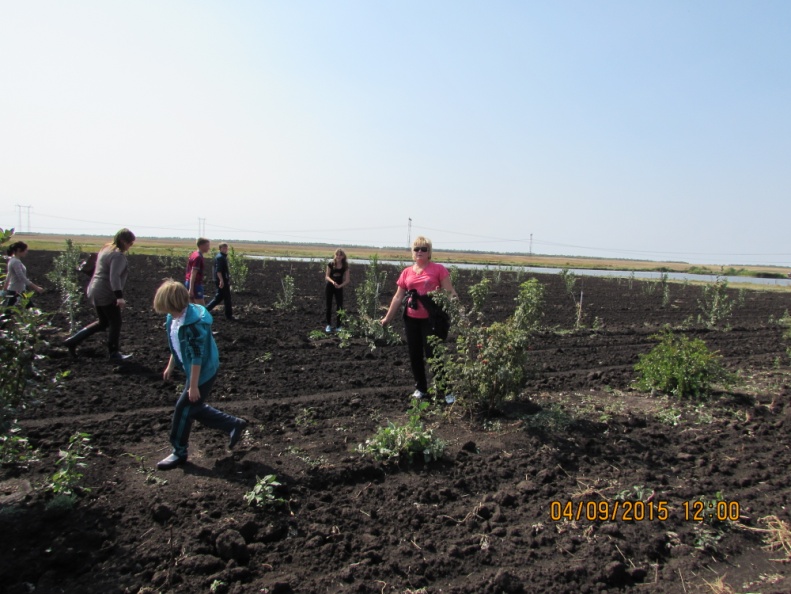 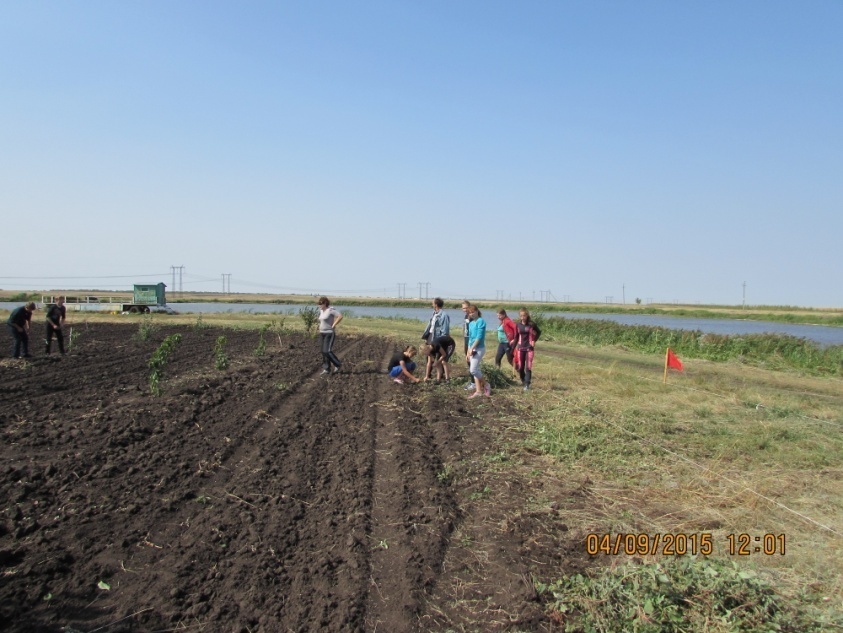 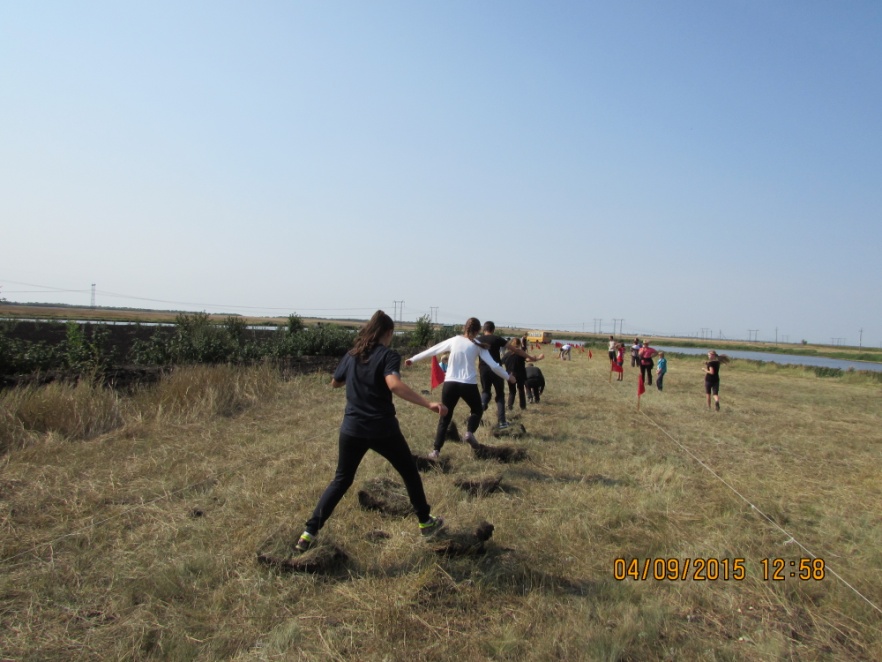 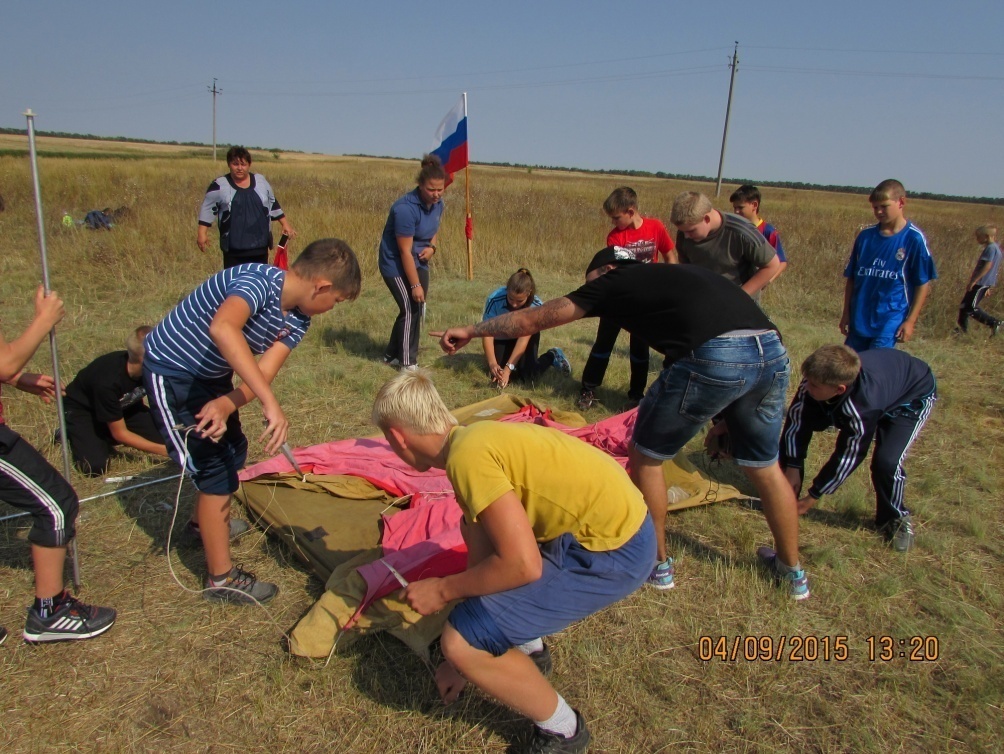 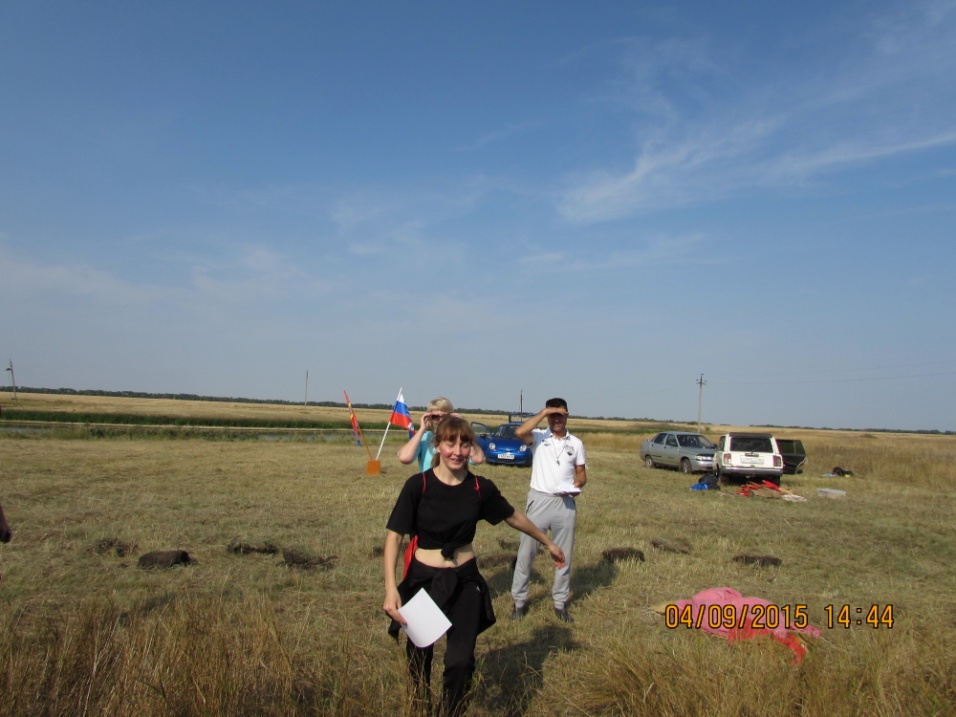 В рамках программы Дня Здоровья, на спортплощадке начальной школы были организованы спортивные состязания между ребятами 1-4 классов. Дети были вовлечены в такие формы организации оздоровительной работы, как спортивные эстафеты, подвижные игры. Команды во главе с капитанами очень весело и дружно соревновались в эстафетах, викторине «Мир вокруг нас», участвовали в играх. Также был проведен творческий конкурс «Песня о природе», где ребята с удовольствием исполнили свои любимые песни. В конце мероприятия все классы были награждены грамотами. День Здоровья удался! 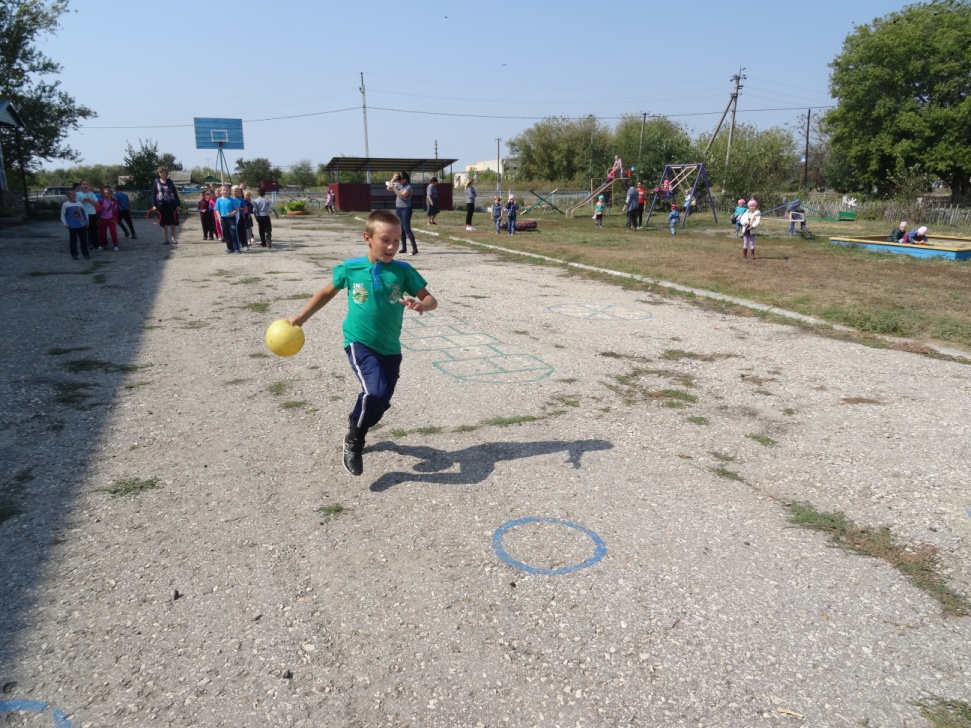 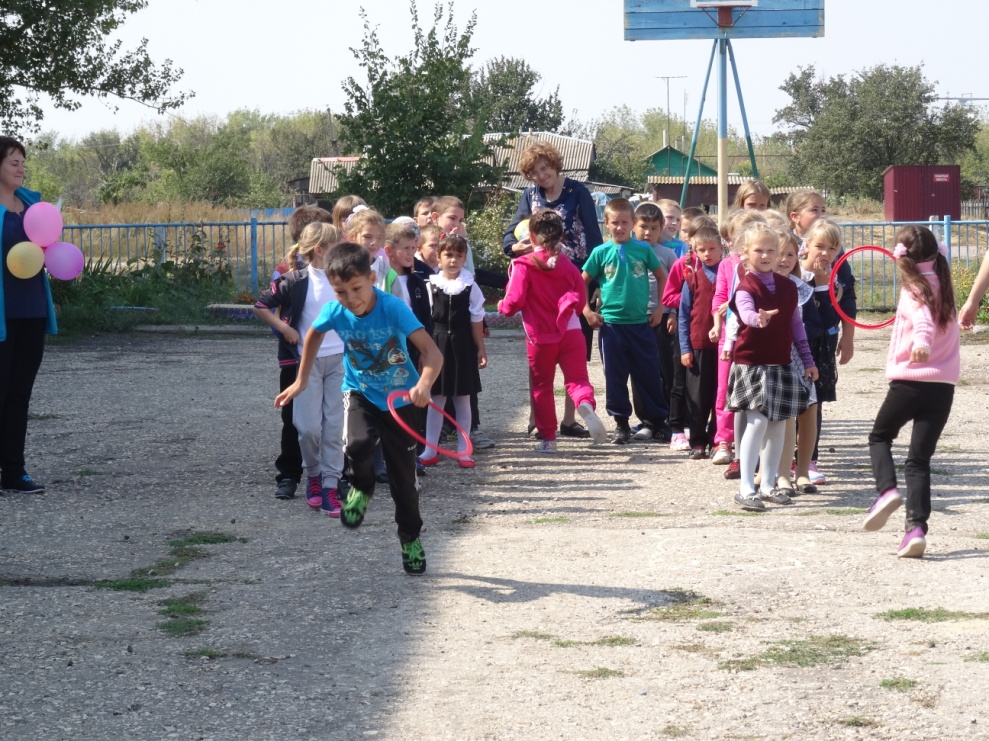 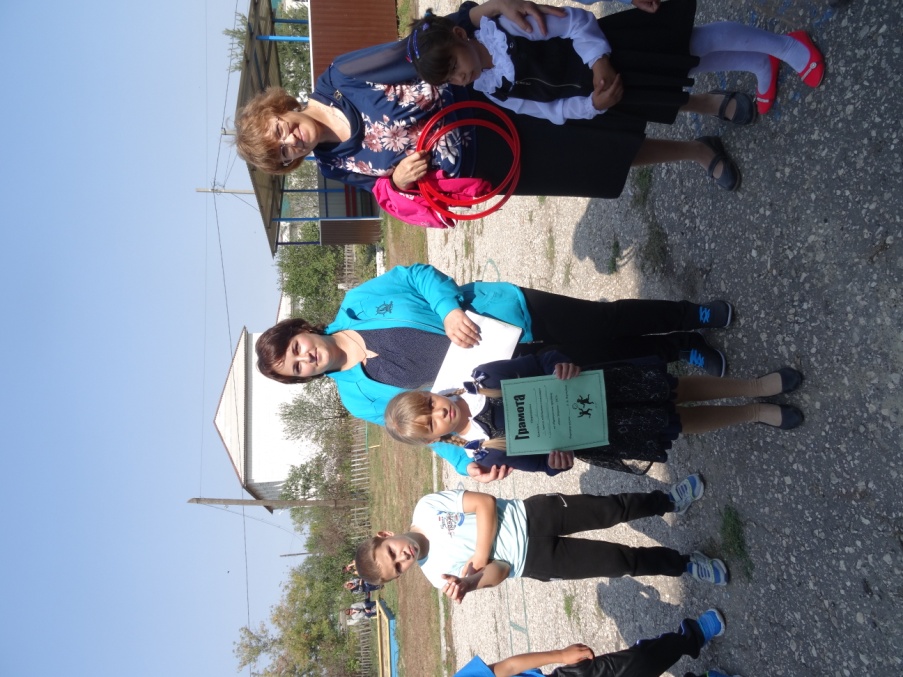 